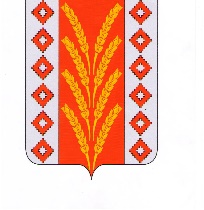 РОССИЙСКАЯ ФЕДЕРАЦИЯОРЛОВСКАЯ ОБЛАСТЬАДМИНИСТРАЦИЯ ДОЛЖАНСКОГО РАЙОНАПОСТАНОВЛЕНИЕ22.03.2016 г.                                                                                                       № 135пгт. Долгое  О мерах по организации отдыха и  оздоровления детей в 2016 году В целях сохранения и укрепления здоровья детей и подростков, повышения их образовательного уровня, развития творческих способностей; социальной поддержки детей-сирот и детей, оставшихся без попечения родителей, детей находящихся  в трудной жизненной ситуации; профилактики правонарушений несовершеннолетних, в соответствии с Законом Орловской области от 5 февраля 2010 года №1021-ОЗ «Об основах организации и обеспечения отдыха                             и оздоровления детей в Орловской области», постановлением Правительства Орловской области от 4 марта  2016 года №66  «О мерах по организации отдыха     и оздоровления детей в Орловской области в 2016 году», Положением                         об организации отдыха и оздоровления детей в Должанском районе, утвержденном  решением  районного Совета народных депутатов от 24 декабря 2009 года                 № 175,        администрация Должанского района ПОСТАНОВЛЯЕТ:1. Организовать оздоровление и отдых детей и подростков в возрасте                 от 7 до 17 лет в загородных лагерях, санаторно-оздоровительных учреждениях, лагерях  с дневным пребыванием на базе образовательных организаций  района.2. Утвердить состав районной комиссии по организации отдыха                                  и оздоровления детей в период летних каникул в районе  (приложение 1).3. Утвердить положение о районной комиссии по организации отдыха                   и оздоровления детей в Должанском  районе  (приложение 2).4. Утвердить порядок и условия предоставления мер социальной поддержки отдельным категориям детей в Должанском  районе в сфере организации отдыха и оздоровления в 2016 году, положение и план подготовки  (приложение 3, 4, 5).5. Определить уполномоченным органом местного самоуправления в сфере отдыха и оздоровления детей отдел образования, молодежной политики, физической культуры и спорта администрации Должанского района в части:5.1. организации оздоровления за счёт средств муниципального бюджета           в пределах бюджетных ассигнований, утверждённых решением Должанского районного  Совета народных депутатов  от 24 декабря 2015 года № 130-НПА            «О бюджете Должанского района Орловской области на 2016 год»,  в соответствии с порядком и условиями предоставления мер социальной поддержки отдельным категориям детей в Должанском районе в сфере организации отдыха                                и оздоровления на 2016 год:детей-сирот и детей, оставшихся без попечения родителей, проживающих         в приемных, опекунских семьях; детей, обучающихся в бюджетных общеобразовательных организациях,        , в том числе из многодетных семей;детей, состоящих на диспансерном  учете в учреждениях здравоохранения района и области, в санаторно-оздоровительных учреждениях;одарённых  детей, детей – членов муниципальных, общественных,   детских, молодёжных организаций;детей, находящихся в трудной жизненной ситуации;5.2. разработки плана проведения детской оздоровительной кампании 2016 года в Должанском  районе и организации его выполнения;5.3. обеспечения взаимодействия с  заинтересованными организациями            и ведомствами по вопросам развития различных форм отдыха, оздоровления             и занятости детей, в том числе активных, экономичных форм отдыха и занятости;5.4. формирования межведомственной комиссии  по приему лагерей                     с дневным пребыванием и  обеспечения условий для ее работы.6. Финансовому  отделу администрации района  (И. П. Чеботкова) обеспечить финансирование отдела образования, молодежной политики, физической культуры и спорта (С. И. Куткова) для организации и проведения летней оздоровительной кампании детей.7. Отделу образования, молодежной политики, физической культуры                    и спорта (С. И. Куткова) обеспечить  организацию временной занятости и отдыха  подростков, склонных к правонарушениям.8. Отделу культуры и архивного дела (М. Н. Фаустова) уделить особое внимание проведению  культурно-массовых мероприятий для детей в период летней кампании.9. Рекомендовать:9.1. Отделению  МВД России  по Должанскому району  (С. Н. Блохин) принять меры по обеспечению общественного порядка и безопасности жизни детей                  в период их пребывания в лагерях дневного пребывания.9.2. БУЗ Орловской области «Должанская ЦРБ»  (С. А. Коробов)  считать необходимым:а) утвердить перечень медикаментов, необходимых для оснащения детских оздоровительных лагерей;б) обеспечить подбор медицинских кадров и прохождение медкомиссии работниками оздоровительных лагерей;в) решить вопрос об обеспечении медицинским обслуживанием пришкольных оздоровительных лагерей дневного пребывания;г) организовать просветительскую работу среди обучающихся  по вопросам пропаганды здорового образа жизни,   соблюдения санитарно-гигиенических норм и правил в лагерях с дневным пребыванием. 9.3. Автономному учреждению Орловской области «Редакция газеты «Знамя труда» (М. И. Сапронов) обеспечить всестороннее информационное освещение летней оздоровительной кампании.10. Постановление администрации Должанского района от 14 апреля 2015 года №140  «О мерах по организации отдыха и оздоровления  детей в 2015 году» считать утратившим силу.Врио главы администрации  района                                                    Б. Н. Макашов                                                                                  Приложение 1                                                                                   к постановлению  администрации                                                                                                     Должанского района                                                                                             от 22.03.2016 г. № 135	СОСТАВрайонной комиссии по организации отдыха                                      и оздоровления детей в период  летних каникул   Макашов Б. Н.  .                                  врио главы администрации района,                                                                председатель комиссии  Куткова С. И.                                       начальник отдела образования, молодежной                                                                 политики, физической культуры и спорта                                                                             администрации района,                                                                заместитель председателя комиссии Члены комиссии:Мальцева Т. А.                                     главный специалист отдела образования,                                                                молодежной политики, физической культуры                                                                и спорта, секретарь комиссии Фаустова  М.Н.                                    начальник отдела культуры и архивного дела                                                              администрации района Шебанова Е. Л.                                    ответственный секретарь комиссии по делам                                                                       несовершеннолетних и защите их прав                                                                 администрации района Коробов С. А.                                        и. о. главного  врача БУЗ Орловской области                                                                «Должанская ЦРБ»  (по согласованию) Блохин С. Н.                                        начальник ОМВД России по                                                                Должанскому району  (по согласованию)Сапронов М. И.                                    главный редактор автономного учреждения                                                                     Орловской области «Редакция  газеты «Знамя                                                               труда»  (по согласованию) 	Приложение 2                                                                                   к постановлению администрации                                                                                                 Должанского района                                                                                        от 22.03.2016 г.  №  135ПОЛОЖЕНИЕо районной комиссии по организации отдыха и оздоровления детей в Должанском  районе1.  Районная комиссия по организации отдыха и оздоровления детей                      в Должанском районе (далее - Районная комиссия) создаётся в целях обеспечения согласованных действий органов местного самоуправления, структурных подразделений федеральных органов, учреждений, оказывающих услуги по отдыху и оздоровлению детей, общественных организаций, предприятий.2. Основными задачами Районной комиссии являются:2.1. определение приоритетных направлений в сфере организации     оздоровления и отдыха детей в районе;2.2. осуществление контроля за ходом подготовки и проведения мероприятий по  организации оздоровления и отдыха детей в районе.3. Районная комиссия для осуществления возложенных на неё задач реализует следующие функции:3.1. принимает в пределах своей компетенции решения, необходимые        для обеспечения взаимодействия органов исполнительной государственной   власти специальной компетенции, органов местного самоуправления,   учреждений, оказывающих услуги по отдыху и оздоровлению детей,   общественных организаций, предприятий в сфере оздоровления и отдыха детей в районе;3.2. анализирует ход детской оздоровительной кампании  в районе;3.3. разрабатывает рекомендации, направленные на сохранение и развитие системы оздоровления и отдыха детей в районе.4. Районная комиссия для выполнения  возложенных на нее задач имеет право:4.1. привлекать для участия в работе представителей органов местного  самоуправления,  а также, по согласованию представителей   органов  исполнительной государственной власти специальной компетенции,   учреждений, оказывающих услуги по отдыху и оздоровлению детей;4.2. вносить в установленном порядке главе района предложения                         по вопросам организации оздоровления и отдыха детей;4.3.  запрашивать у руководителей органов  местного самоуправления,  учреждений, оказывающих услуги по отдыху и оздоровлению детей,    органов исполнительной государственной власти специальной  компетенции, информацию по вопросам, входящим в их  компетенцию;4.4. проводить не менее одного раза в течение летнего оздоровительного сезона проверки по вопросам рационального расходования средств, выделяемых на организацию отдыха и оздоровления из муниципального  бюджета, материалы проверок рассматривать на заседаниях  районной  комиссии, в случае необходимости материалы проверок передавать в  соответствующие правоохранительные органы.5.  В состав Районной комиссии входят:председатель Районной комиссии – врио  главы администрации Должанского  района;заместитель председателя районной комиссии - начальник отдела образования, молодежной политики, физической культуры и спорта администрации Должанского  района;секретарь районной комиссии;руководители служб  Должанского  района.6.  Районная комиссия работает на общественных началах.7.  Заседания районной комиссии проводятся  по мере необходимости,        но не реже двух раз в год. Заседания районной комиссии проводятся председателем или  заместителем председателя районной комиссии  и считаются правомочными, если на них присутствует более половины его членов.8. Решения районной комиссии принимаются большинством голосов                  от установленного числа его членов, оформляются протоколами, которые подписываются председателем или его заместителем, председательствующим   на заседании.Решения районной комиссии, принятые в пределах его  компетенции, носят рекомендационный характер.                                                                                            Приложение 3                                                                           к постановлению администрации                                                                                                Должанского района                                                                                     от  22.03.2016 г.  №  135Порядок и условия предоставления мер социальной поддержкиотдельным категориям детей в Должанском районе в сфере организации отдыха и оздоровления на 2016 год           1. Общие положенияПорядок и условия предоставления мер социальной поддержки отдельным категориям детей в Должанском районе в сфере организации отдыха и оздоровления на 2016 год (далее - порядок) устанавливают категории детей, которым из средств муниципального бюджета оплачиваются путевки                               в учреждения, оказывающие услуги по отдыху и оздоровлению детей, условия получения путевок и механизм оплаты.Меры социальной поддержки отдельным категориям детей                        в Должанском  районе в сфере организации отдыха и оздоровления предоставляются в целях сохранения и укрепления здоровья детей, повышения их образовательного уровня, развития творческих способностей, воспитания потребности в организации рационального и содержательного досуга, социальной поддержки детей, находящихся в трудной жизненной ситуации, профилактики безнадзорности и правонарушений несовершеннолетних.Меры социальной поддержки отдельным категориям детей                        в Должанском районе в сфере организации отдыха и оздоровления предоставляются в виде оплаты путевок в детские санатории, загородные оздоровительные лагеря (центры), оздоровительные лагеря с дневным пребыванием на базе бюджетных образовательных организаций и социальных учреждений.Меры социальной поддержки отдельным категориям детей                        в Должанском  районе в сфере организации отдыха и оздоровления предоставляются детям от 7 до 17 лет включительно.2. Категории детей в Должанском районе, которым предоставляются меры социальной поддержки в сфере организации отдыха и оздоровления:2.1. детям-сиротам и детям, оставшимся без попечения родителей, проживающим в приемных,  опекунских семьях;2.2. одаренным детям, обучающимся в бюджетных образовательных организациях дополнительного образования детей (одаренным считается ребенок, имеющий повышенную мотивацию к обучению, творчеству, социальной деятельности и достигший результатов в выбранном виде деятельности                    на уровне муниципального образования, подтвержденных соответствующими грамотами, дипломами победителя);2.3. детям, находящимся в трудной жизненной ситуации, отнесенным к этой категории в соответствии с Федеральным Законом от 24 июля 1998г. №124-ФЗ «Об основных гарантиях прав ребенка в Российской Федерации»;2.4. детям, состоящим на диспансерном учете в учреждениях здравоохранения района и Орловской области и не имеющим общих медицинских противопоказаний к направлению в оздоровительные учреждения согласно приложению 18 к СанПиН 2.4.4.1204-03 «Санитарно-эпидемиологические требования к устройству, содержанию и организации режима работы загородных стационарных учреждений отдыха и оздоровления детей»;2.5. одаренным    детям,    обучающимся   в   бюджетных   образовательных организациях, при условии софинансирования из областного бюджета;2.6. детям, обучающимся в бюджетных общеобразовательных организациях, при условии софинансирования за счет средств предприятий (организаций),           на которых работают их родители;2.7. детям, обучающимся в бюджетных общеобразовательных организациях, родители которых работают на предприятиях (организациях) бюджетной сферы, при условии софинансирования за счет средств родителей;2.8. детям, обучающимся в бюджетных общеобразовательных организациях, родители которых работают на предприятиях (в организациях) небюджетной сферы, при условии софинансирования за счет средств предприятий (организаций), на которых  работают их родители;2.9. детям, обучающимся в бюджетных образовательных  организациях, оздоравливаемым  в лагерях с дневным пребыванием;2.10. детям из многодетных семей.3. Порядок и условия оплаты полной стоимости путевок в  загородные учреждения, оказывающие услуги по отдыху и оздоровлению детей, санаторно-оздоровительные учреждения, питания в оздоровительных лагерях с дневным пребыванием, проезда к местам отдыха и обратно из средств муниципального  бюджета.3.1. Из средств муниципального бюджета полностью оплачиваются:       путевки в загородные учреждения, оказывающие услуги по отдыху                          и оздоровлению детей, средней стоимостью 15 717 рублей на 21 день для детей, указанных в пунктах 2.1 и 2.2 настоящего порядка;путевки в загородные учреждения, оказывающие услуги по отдыху                        и оздоровлению детей, средней стоимостью 15 717   рублей на профильную          21-дневную смену для детей, указанных в пунктах 2.1- 2.3 настоящего порядка;путевки в санаторно-оздоровительные учреждения стоимостью 18 860  рублей     на 21 день для детей, указанных в пунктах 2.3 и 2.4 настоящего порядка; стоимость питания в оздоровительных лагерях  с дневным пребыванием, организованных на базе бюджетных образовательных организациях, исходя           из стоимости набора продуктов питания, утвержденного СанПиН 2.4.4.2599-10 «Гигиенические требования к устройству, содержанию и организации режима в оздоровительных учреждениях с дневным пребыванием детей в период каникул», и стоимостью расходов на 1 ребенка в день в сумме 47, 50 рублей составит 997,5 рублей на смену продолжительностью 21 день для детей, указанных в пунктах 2.3 и 2.10 настоящего порядка; проезд на междугородном транспорте организованных групп детей, указанных в пункте 2.3. настоящего порядка, к местам отдыха                 и обратно в порядке, предусмотренном действующим законодательством.           При организации летней оздоровительной кампании возможно привлечение спонсорских средств.3.2. Путевки в загородные учреждения, оказывающие услуги по отдыху               и оздоровлению детей, на смены продолжительностью 21 день выделяются детям, указанным в пункте 2.1 настоящего порядка, в количестве, определяемом заявкой учреждения, поданной в отдел образования и заверенной руководителем учреждения до 30 марта 2016 года.3.3. Путевки   на   профильные   21 - дневные  смены  одаренным   детям, обучающимся в бюджетных образовательных организациях, выделяются                 на основании заявок  бюджетных  образовательных организаций и учреждений дополнительного образования детей, поданных в отдел образования                            и заверенных руководителем учреждения до 1 мая 2016 года.3.4. Дети, указанные в пункте 2.4 настоящего порядка, получают путевки           на основании заявления на имя руководителя отдела образования, молодежной политики, физической культуры и спорта, поданного их родителями (законными представителями) до 30 марта 2016 года, справки на получение путевки                          в санаторно-оздоровительное учреждение формы  (070-У-04), с обязательным указанием диагноза, на основании которого ребенок состоит на диспансерном учете, а также даты постановки на диспансерный учет, выданной учреждением здравоохранения Орловской области, на учете в котором состоит ребенок, нуждающийся в оздоровлении.3.5. Количество путевок для детей, состоящих на диспансерном учете                   в учреждениях здравоохранения, не должно превышать 3 % от общего объема средств, выделяемых на оздоровление детей.3.6. Приобретение путевок для детей, указанных в пунктах 2.1-2.10 настоящего порядка, осуществляется на основании процедур, проводимых                в установленном законодательством порядке, оплата производится на основании муниципальных контрактов, заключенных между оздоровительным учреждением и отделом  образования, молодежной политики, физической культуры и спорта.3.7.Средства на оплату питания воспитанников бюджетных образовательных организаций в оздоровительных лагерях с дневным пребыванием, организованных на базе бюджетных образовательных организациях                              в установленном СанПиН 2.4.4.2599-10 «Гигиенические требования к устройству, содержанию и организации режима в оздоровительных учреждениях с дневным пребыванием детей в период летних каникул» порядке, перечисляются на счета учреждений на основании заявки руководителя  БОУ, списка детей, направляемых до 30 марта 2016 года в отдел образования, молодежной политики, физической культуры и спорта. Бюджетные  образовательные организации представляют в отдел образования, молодежной политики, физической культуры и спорта не позднее 5 дней после окончания смены финансовый отчет об использовании средств.4. Порядок и условия долевой оплаты стоимости путевок в учреждения, оказывающие услуги по отдыху и оздоровлению детей, из средств муниципального бюджета4.1. Из средств муниципального бюджета оплачиваются:90 % средней стоимости путевки в загородные оздоровительные учреждения, оказывающие услуги по отдыху и оздоровлению детей, для детей, указанных            в пункте 2.7 настоящего порядка;50 % средней стоимости путевки в загородные оздоровительные учреждения, оказывающие услуги по отдыху и оздоровлению детей, для детей, указанных              в пункте 2.5 - 2.8 настоящего порядка.4.2. Путевки для детей, указанных в пунктах 2.6 и 2.7 настоящего порядка, оплачиваются в объемах, не превышающих 7 % от общих расходов муниципального бюджета на оздоровление детей. 4.3. Родители детей, указанных в пункте 2.7 настоящего порядка, направляют до 31 марта 2016 года в отдел образования, молодежной политики, физической культуры и спорта  заявление с указанием учреждения, оказывающего услуги по отдыху и оздоровлению детей, смены летней оздоровительной кампании,                      с приложением справки с места работы, справки       из образовательной организации  по месту учебы ребенка. 4.4. Отдел образования, молодежной политики, физической культуры                 и спорта до 20 апреля 2016 года заключает с одним из родителей ребенка, указанного в пункте 2.7 настоящего порядка, договор о выделении путевки                  в загородное учреждение, оказывающее услуги по отдыху и оздоровлению детей. Родительская доля в размере 10 % стоимости путевки оплачивается учреждению, оказывающему услуги по отдыху и оздоровлению детей, не позднее начала смены. Загородные учреждения, оказывающие услуги по отдыху и оздоровлению детей, представляют не позднее 20 августа 2016 года в отдел образования отчет                об оплате родительской доли путевок за летнюю оздоровительную кампанию.  4.5. Предприятия  внебюджетной сферы, на которых работают родители детей, указанных в пункте 2.8 настоящего порядка, направляют до 30 марта 2015 года в отдел образования, молодежной политики, физической культуры и спорта письмо с указанием количества оздоравливаемых детей, наименованием загородных учреждений, оказывающих услуги по отдыху и оздоровлению детей, смен летней оздоровительной кампании, с приложением справок                                     из образовательной  организации по месту учебы ребенка. 4.6. Отдел образования, молодежной политики, физической культуры                  и спорта  до 30 апреля 2016 года заключает с предприятием, на котором работают родители детей, указанных в пункте 2.6, 2.8 настоящего порядка, договор                      о выделении путевки в загородное учреждение, оказывающее услуги        по отдыху и оздоровлению детей. Доля предприятия в размере 40 % оплачивается в загородное учреждение, оказывающее услуги по отдыху   и оздоровлению детей, не позднее 10 дней до начала смены, копия платежного поручения представляется в отдел образования, молодежной политики, физической культуры и спорта. Оплата доли отдела образования, молодежной политики, физической культуры и спорта осуществляется в рамках государственных контрактов, заключенных в установленном порядке с загородным учреждением, оказывающим услуги по отдыху и оздоровлению детей.  4.7. Путевки для детей, указанных в пунктах 2.6 и 2.7 настоящего порядка, выделяются один раз в год.            Приложение 4         к постановлению  администрации                               Должанского района           от  22.03.2016 г. №  135ПОЛОЖЕНИЕОБ ОРГАНИЗАЦИИ ОТДЫХА ДЕТЕЙ В КАНИКУЛЯРНОЕ ВРЕМЯ (ДАЛЕЕ - ПОЛОЖЕНИЕ)Общие положенияНастоящее Положение разработано в соответствии с Федеральным законом от 06.10.2003 N 131-ФЗ "Об общих принципах организации местного самоуправления в Российской Федерации", постановлениями Главного государственного санитарного врача Российской Федерации от 19.04.2010 N 25 "Об утверждении СанПиН 2.4.4.2599-10 "Гигиенические требования к устройству, содержанию и организации режима в оздоровительных учреждениях с дневным пребыванием детей в период каникул", законом Российской Федерации                    от 29.12.2012 г. № 273-ФЗ "Об образовании в Российской Федерации". Настоящее Положение разработано в целях функционирования и развития системы отдыха, занятости детей и молодежи Должанского района в каникулярное время                            и определяет:порядок открытия и организации работы оздоровительных лагерей с дневным пребыванием детей  в каникулярное время;порядок предоставления детям, проживающим и обучающимся в Должанском районе, путевок в организации, обеспечивающие отдых детей в каникулярное время.Под организацией отдыха детей в каникулярное время следует понимать отдых детей на время летних, осенних, зимних и весенних каникул.Финансирование расходов на организацию отдыха детей в каникулярное время осуществляется в пределах доведенных бюджетных ассигнований, лимитов бюджетных обязательств бюджета Должанского района на текущий финансовый год, а также из иных источников, предусмотренных действующим законодательством.Порядок открытия и организации работыоздоровительных лагерей с дневным пребыванием детей  в каникулярное время (далее - Порядок)Настоящий Порядок разработан в целях организации отдыха детей                    в каникулярное время в оздоровительных лагерях с дневным пребыванием детей (далее - лагерь с дневным пребыванием) и определяет цели, задачи, порядок организации работы и условия приема детей в лагеря, организованные на территории Должанского района.Лагерь с дневным пребыванием - это форма оздоровительной                      и образовательной деятельности в период каникул с обучающимися образовательных организаций с пребыванием обучающихся в дневное время и обязательной организацией их питания в соответствии с требованиями постановления Главного государственного санитарного врача Российской Федерации от 19.04.2010 N 25 "Об утверждении СанПиН 2.4.4.2599-10 "Гигиенические требования к устройству, содержанию и организации режима            в оздоровительных учреждениях с дневным пребыванием детей в период каникул" (далее - СанПиН 2.4.4.2599-10).Лагеря с дневным пребыванием создаются на время летних, осенних, зимних и весенних каникул на базе образовательных организаций расположенных на территории Должанского района (далее - организации).Лагеря с дневным пребыванием  комплектуются из числа обучающихся           и подразделяются на отряды не более 25 человек для обучающихся 1 - 4 классов        и не более 30 человек для остальных школьников.Основные цели и задачи организации работы лагерей:создание необходимых условий для отдыха детей, охраны и укрепления         их здоровья, рационального использования каникулярного времени детей, формирования у них общей культуры и навыков здорового образа жизни;создание условий для социальной адаптации детей с учетом возрастных особенностей;создание благоприятных условий для укрепления физического                             психологического здоровья, организации активного отдыха детей;приобретение практических навыков пребывания в природных условиях, занятия физической культурой, спортом, туризмом;формирование творческого потенциала, воспитание нравственных и волевых качеств, патриотическое воспитание детей;расширение и углубление знаний по туризму и краеведению, повышение уровня экологической культуры;профилактика заболеваний у детей, детской безнадзорности, правонарушений и травматизма несовершеннолетних.Организация работы лагерей:Решение о создании лагерей с дневным пребыванием детей                               на территории Должанского района  утверждается приказом по отделу образования, молодежной политики, физической культуры и спорта администрации Должанского района Орловской области.На основании приказа отдела образования, молодежной политики, физической культуры и спорта администрации Должанского района, организации,        на базе которых открываются лагеря, издают локальный акт об открытии лагеря.Руководитель организации направляет в отдел образования, молодежной политики, физической культуры и спорта администрации Должанского района:информацию о планируемых сроках открытия лагеря с дневным пребыванием, режиме работы, количестве смен и количестве детей в срок не менее чем за 2 месяца до предполагаемой даты открытия лагеря с дневным пребыванием и не позднее чем за 30 дней до начала работы лагеря с дневным пребыванием предоставляет документы, необходимые для его открытия в соответствии                          с СанПиН 2.4.4.2599-10.Лагеря открываются только при наличии действующего санитарно- эпидемиологического заключения.Продолжительность смен лагерей с дневным пребыванием в летний период составляет не менее 21 календарного дня, осенью, зимой и весной - не менее      5 рабочих дней.Питание детей в лагерях организуется в соответствии с санитарно- эпидемиологическими требованиями в столовой организации или в ближайших объектах общественного питания по согласованию с Роспотребнадзором.В зависимости от режима работы:в лагерях с дневным пребыванием детям предоставляется 2-разовое (завтрак             и обед) или 3- разовое питание (завтрак, обед, полдник).Режим дня в лагере определяется начальником лагеря самостоятельно в соответствии с требованиями санитарно-гигиенических норм,                                        с учетом возраста, интересов детей, правил техники безопасности, финансовых           и кадровых возможностей и согласовывается с руководителем организации.Порядок и условия приема детей в лагеря:В лагерь с дневным пребыванием принимаются дети в возрасте от 6 до 17 лет (включительно), проживающие и обучающиеся в Должанском районе.Отряды детей в лагере формируются в общем порядке с учетом возрастных особенностей детей.Зачисление детей в лагерь осуществляется на основании письменного заявления, поданного заявителем на имя руководителя организации (рукописное или машинописное оформление заявления).При подаче заявления заявителю необходимо представить в организацию:документ, удостоверяющий личность заявителя и ребенка (паспорт - для детей         в возрасте 14 лет и старше, свидетельство о рождении - для детей в возрасте до 14 лет);медицинскую справку по форме N 079/у;справку, подтверждающую факт обучения ребенка в образовательной организации Должанского района.На основании оригиналов документов ответственное лицо организации делает копии представленных документов, после чего оригиналы документов возвращаются заявителю.Прием детей в лагерь осуществляется в любой рабочий день                     и на любую продолжительность пребывания в течение всего периода работы лагеря по выбору заявителя.Учет заявлений в лагерь осуществляется в хронологической последовательности по дате поступления заявлений от заявителей.На основании заявлений, поступивших до открытия лагеря, формируются и утверждаются приказом организации списки детей, принятых                        в лагерь. При подаче заявителями заявления в течение периода работы лагеря, ребенок принимается в лагерь со дня, следующего за днем подачи заявления.Основаниями для отказа в приеме детей в лагерь являются:несоответствие возраста детей возрастным границам, определенным подпунктами 2.8.1 пункта 2.8 настоящего Порядка;непредставление заявителями документов, указанных в подпункте 2.8.3 пункта 2.8 настоящего Порядка;отсутствие мест в лагере;медицинские противопоказания у ребенка на пребывание в  лагере.Кадровое обеспечение работы лагерей:Начальник лагеря назначается приказом организации, на срок, необходимый для подготовки и проведения лагеря, а также представления необходимой финансовой и бухгалтерской отчетности.Подбор кадров для проведения лагеря осуществляет руководитель организации совместно с начальником лагеря.Штатное расписание лагеря устанавливается начальником лагеря, исходя                 из целей и задач смены лагеря и утверждается руководителем организации.Начальник лагеря:обеспечивает общее руководство деятельностью лагеря;разрабатывает должностные обязанности работников лагеря и направляет                 на согласование руководителю организации;в день приема на работу работников лагеря обеспечивает их ознакомление             с условиями труда с регистрацией в специальном журнале, проведение инструктажа        по технике безопасности, профилактике травматизма и предупреждению несчастных случаев с детьми;издает приказы и распоряжения, которые регистрируются в специальном журнале;утверждает график выхода на работу работников лагеря;осуществляет контроль за созданием безопасных условий пребывания детей     в лагере и осуществления программных мероприятий по работе с детьми, обеспечивает организацию питания детей;обеспечивает контроль за качеством реализуемых программ по работе            с детьми, соответствием форм, методов и средств работы с детьми их возрасту, интересам и потребностям;обеспечивает проведение с работниками лагеря (с регистрацией в специальном журнале) инструктажа по технике безопасности, профилактике травматизма                                                                      и предупреждению несчастных случаев.К работе в лагерь допускаются лица, прошедшие профессиональную гигиеническую подготовку, медицинское обследование в установленном порядке.Каждый работник лагеря должен иметь личную медицинскую книжку установленного образца, в которую вносятся результаты медицинских обследований и лабораторных исследований, сведения о перенесенных инфекционных заболеваниях, профилактических прививках, отметки                           о прохождении профессиональной гигиенической подготовки и аттестации.Педагогическая деятельность в лагере осуществляется лицами, имеющими среднее профессиональное или высшее образование и отвечающими квалификационным требованиям, указанным в квалификационных справочниках,      и (или) профессиональным стандартам для соответствующих должностей.К педагогической деятельности в лагере не допускаются лица                                 в соответствии со статьей 331 Трудового кодекса Российской Федерации.Руководители организаций в соответствии с действующим законодательством несут ответственность за:обеспечение жизнедеятельности лагеря;создание безопасных условий для детей и работников лагеря;качество реализуемых программ деятельности смены лагеря;соответствие форм, методов и средств при проведении смены возрасту, интересам и потребностям детей;соблюдение прав и свобод детей и работников смены лагеря; обеспечение пожарной безопасности на территории лагеря.Полномочия органов и организаций, ответственных                            за организацию отдыха детей в каникулярное время3.1. Определить уполномоченным органом местного самоуправления в сфере организации отдыха детей отдел образования, молодежной политики, физической культуры и спорта администрации Должанского района (далее – Отдел) в части:3.2. организации отдыха за счёт средств муниципального бюджета в пределах бюджетных ассигнований в соответствии с порядком и условиями предоставления мер социальной поддержки отдельным категориям детей в Должанском районе:детей-сирот и детей, оставшихся без попечения родителей, проживающих        в приемных, опекунских семьях;детей, обучающихся в бюджетных общеобразовательных организациях,            в том числе из многодетных семей;детей, состоящих на диспансерном  учете в учреждениях здравоохранения района и области, в санаторно-оздоровительных учреждениях;одарённых  детей, детей – членов муниципальных, общественных,   детских, молодёжных организаций;детей, находящихся в трудной жизненной ситуации;5.2. разработки плана проведения детской оздоровительной кампании                 в Должанском  районе и организации его выполнения;5.3. обеспечения взаимодействия с  заинтересованными организациями            и ведомствами по вопросам развития различных форм отдыха и занятости детей,    в том числе активных, экономичных форм отдыха и занятости;Порядок предоставления детям, проживающим и обучающимся в Должанском районе,  путевок в организации, обеспечивающие отдых детей в каникулярное время (далее - Порядок)Настоящий Порядок разработан в целях упорядочения предоставления детям, проживающим и обучающимся в Должанском районе, путевок                        в организации, обеспечивающие отдых детей в каникулярное время, и регулирует взаимодействия Отдела с родителями (законными представителями), направляющими детей на организованный отдых.Путевки приобретаются в соответствии с действующим законодательством  для обеспечения государственных и муниципальных нужд.Отдел  осуществляет следующие функции:Планирует развитие отдыха детей, проживающих и обучающихся                      в Должанском районе, для обеспечения прав детей на отдых, исходя из потребности детей и родителей (законных представителей) в тех или иных формах отдыха.Информирует жителей района об основных направлениях организованного отдыха детей в каникулярное время в следующих формах:устной (при личном обращении и по телефону); письменной (почтой, электронной почтой);в сети Интернет на официальном  портале;через средства массовой информации.Формирует список очередности детей от 6 до 17 лет (включительно), проживающих и обучающихся в Должанском районе, на получение путевок в загородные оздоровительные лагеря, специализированные (профильные) лагеря, оздоровительно-образовательные центры, базы и комплексы, иные организации, деятельность которых направлена на реализацию услуг по обеспечению отдыха детей, расположенные на территории Российской Федерации и за ее пределами (далее - организации, обеспечивающие отдых).Прием заявлений на получение путевок (далее - заявление)                      в организации, обеспечивающие отдых, начинается с 01 февраля текущего года             и продолжается в течение всего календарного года.Подача заявления родителем (законным представителем) ребенка (далее - заявитель) осуществляется при личном обращении в Отдел.Список очередности на получение путевок в организации, обеспечивающие отдых, ведется в электронной форме и формируется по дате подачи заявителем заявления. Заявление предоставляется в свободной форме либо по рекомендуемой форме, приведенной в приложении 1 к настоящему Порядку.Перечень документов, необходимых	для получения	путевки           	в организации, обеспечивающие отдых:-   заявление, в котором указывается период смены отдыха;документ, удостоверяющий личность заявителя и ребенка (паспорт - для детей в возрасте 14 лет и старше, свидетельство о рождении - для детей                               в возрасте до 14 лет); копия страховых свидетельств обязательного пенсионного страхования ребенка и родителя;копия документа, подтверждающего трудную жизненную ситуацию.На основании оригиналов документов специалист Отдела делает копии представленных документов, после чего оригиналы документов возвращаются заявителю.Основаниями для отказа в предоставлении путевки являются:предоставление недостоверных сведений заявителем о себе и ребенке; медицинские противопоказания у ребенка;предоставление не всех документов, указанных в пункте 3.7 настоящего Порядка (при выезде на отдых ребенка в пределах Российской Федерации);предоставление не всех документов, указанных в пунктах 3.7 - 3.8 настоящего Порядка (при выезде на отдых ребенка за пределы Российской Федерации);отсутствие путевок (свободных мест) в организации, обеспечивающие отдых.Отдел осуществляет распределение и предоставление путевок                     в следующем порядке:Приказом Отдела не позднее, чем за 10 рабочих дней до начала приема заявлений создается комиссия по распределению путевок в организации, обеспечивающие отдых (далее - Комиссия).Комиссия по истечении 15 рабочих дней от даты начала приема заявлений, установленной пунктом 3.4 настоящего Порядка, в соответствии              со списком очередности, установленным пунктом 3.6 настоящего Порядка, определяет и утверждает протокольным решением списки детей, которые направляются на отдых, по направлениям и срокам выезда.После утверждения списков детей, которые направляются на отдых, специалисты Отдела в течение 5 рабочих дней уведомляют заявителей                           о предоставлении путевки ребенку, дате, времени, месте по  телефонной связи.В случае если заявитель по какой-либо причине отказывается от путевки специалисты Отделом предлагают заявителю оформить письменный отказ.                              Приложение 1к Порядку предоставления детям,              проживающими обучающимся в Должанском районе,                                         путевок в организации,обеспечивающие отдых детей в каникулярное времяНачальнику отдела образования, молодежной политики, физической культуры и спорта администрации Должанского района Орловской области ________________________________________________________________________(ФИО заявителя)Проживающего по адресу:______________________________________________________________________Контактный телефон:Дом. _________, моб. __________________Электронный адрес:____________________________________                                                                              Заявление № _____          Прову выделить путевку в детский оздоровительно-образовательный (профильный) центр «________________________________»на ______ смену моему ребенку                   (фамилия, имя, отчество и дата рождения (полностью)обучающемуся в __________________________________________________                                    (наименование образовательной организации)Сведения о родителях:Мать (ФИО (полностью), место работы, должность) _________________________________________________________________________________________,Отец (ФИО (полностью), место работы, должность) _________________________________________________________________________________________Социальный статус (нужное подчеркнуть): ребенок-сирота, оставшийся без попечения родителей, ребенок-инвалид, из неполной семьи (мать-одиночка,              в разводе, один из родителей умер), из малообеспеченной или многодетной семьи, из семьи безработных(ого) родителей(я), из семьи родителей инвалидов(а),             из семьи, проживающей в Чернобыльской зоне, другое ___________________________________________________________________________.Достоверность и полноту предоставляемых сведений гарантирую. Обязуюсь об отказе от путевки по объективным причинам сообщить в отдел образования, молодежной политики, физической культуры и спорта администрации Должанского района Орловской области не позднее 3-х дней до начала смены.  Прилагаемые документы:копия документа, удостоверяющего личность заявителя;копия документа, удостоверяющего личность ребенка;-  копия страховых свидетельств обязательного пенсионного страхования ребенка и родителя;копия документа, подтверждающего трудную жизненную ситуацию. С порядком предоставления путевок ознакомлен (а).Даю	согласие	на	обработку	моих персональных данных в соответствии с Федеральным законом от 27.07.2006 N 152-ФЗ "О персональных данных".    (дата)               (подпись)             (расшифровка подписи)Приложение 5к постановлению администрацииДолжанского районаот 22.03.2016 г.  № 135Планподготовки и проведения детской оздоровительной кампании 2016 года в муниципальном образовании «Должанский район» Орловской области№ п/пНаименование мероприятийСрок исполненияИсполнитель1234I.Нормативное, организационное и финансовое, методическое, информационное обеспечение детской оздоровительной кампанииНормативное, организационное и финансовое, методическое, информационное обеспечение детской оздоровительной кампанииНормативное, организационное и финансовое, методическое, информационное обеспечение детской оздоровительной кампании1.1.Проведение совещаний при Главе района «О ходе подготовки к летней оздоровительной кампании в Должанском районе в 2016 году», «Об итогах детской оздоровительной кампании 2016 года»Апрель, ОктябрьОтдел образования, молодежной политики, физической культуры и спорта администрации Должанского района1.2.Проведение заседаний Межведомственного совета по организации отдыха и оздоровления детей в Должанском районе март – октябрь Отдел образования, молодежной политики, физической культуры и спорта администрации Должанского района1.3.Актуализация и размещение на официальном потрале Отдела образования, молодежной политики, физической культуры и спорта администрации Должанского района в разделе «Летний отдых» реестра детских оздоровительных организаций Должанского районаапрельОтдел образования, молодежной политики, физической культуры и спорта администрации Должанского района1.4.Заключение соглашения о предоставлении субсидии из областного бюджета бюджету муниципального образования «Должанский район» на оплату путевок в загородные организации, оказывающие услуги по отдыху и оздоровлению детей, одаренным детям, обучающимся в муниципальных образовательных учрежденияхДо 30 мартаОтдел образования, молодежной политики, физической культуры и спорта администрации Должанского района1.5.Комплектование контингента одаренных детей, юных спортсменов, детей, находящихся в трудной жизненной ситуации, в загородных организациях, оказывающих услуги по отдыху и оздоровлению детейДо 30 мартаОтдел образования, молодежной политики, физической культуры и спорта администрации Должанского района1.6.Организация работы по выдаче путевок в загородные учреждения, оказывающие услуги по отдыху и оздоровлению детей в соответствии с утвержденным административным регламентом Отдел образования, молодежной политики, физической культуры и спорта администрации Должанского района1.7.Направление детей, находящихся в трудной жизненной ситуации, на отдых и оздоровление в загородные учреждения, оказывающие услуги по отдыху и оздоровлению детей По мере обращенияОтдел образования, молодежной политики, физической культуры и спорта администрации Должанского района1.8.Мониторинг проведения организованного отдыха и оздоровления детей в Должанском районе, включая вопросы определения детей и подростков и удовлетворенности населения проведением мероприятий по отдыху и оздоровлению детей и деятельностью организаций, оказывающих услуги по отдыху и оздоровлению детейВесь периодОтдел образования, молодежной политики, физической культуры и спорта администрации Должанского района1.9.Формирование реестров поставщиков пищевых продуктов и организаторов питания в организациях, оказывающих услуги по отдыху и оздоровлению детейМай-августОтдел образования, молодежной политики, физической культуры и спорта администрации Должанского района1.10.Открытие учреждений, оказывающих услуги по отдыху и оздоровлению детей, при наличии заключений о соответствии санитарным нормам и требованияммайРуководители ОО1.11.Освещение хода подготовки и проведения летней оздоровительной кампании в средствах массовой информацииВесь периодОтдел образования, молодежной политики, физической культуры и спорта администрации Должанского района1.12.Организация и проведение совещаний по вопросам подготовки и проведения летней оздоровительной кампании Март-апрель Отдел образования, молодежной политики, физической культуры и спорта администрации Должанского района1.13.Информирование семей, находящихся в трудной жизненной ситуации, по вопросам организации отдыха, оздоровления и занятости детей и подростковПо мере обращенияОтдел образования, молодежной политики, физической культуры и спорта администрации Должанского районаII.Подготовка квалифицированных кадров для оздоровительных учреждений различных типовПодготовка квалифицированных кадров для оздоровительных учреждений различных типовПодготовка квалифицированных кадров для оздоровительных учреждений различных типов2.1.Проведение по заявкам руководителей учреждений гигиенического обучения и аттестации персонала учреждений отдыха и оздоровления детей и подростков.2 квартал, перед началом летнего оздоровительного сезонаОтдел образования, молодежной политики, физической культуры и спорта администрации Должанского района2.2.Участие в проведении проблемно-целевых очно-заочных курсов повышения квалификации педагогических работников оздоровительных учреждений, функционирующих в летний период  март – апрельруководители муниципальных образовательных учреждений2.3.Проведение семинаров по вопросу организации отдыха и досуговой деятельности детей и подростков в период проведения детской оздоровительной кампании 2016 года  март – апрельОтдел по образованию МО «Дорогобужский район»; руководители лагерей дневного пребывания III.Совершенствование инфраструктуры отдыха и форм его организацииСовершенствование инфраструктуры отдыха и форм его организацииСовершенствование инфраструктуры отдыха и форм его организации3.1.Обеспечение доступности учреждений отдыха и оздоровления детей и подростков для детей-инвалидовв течение годаОтдел по образованию МО «Дорогобужский район»; руководители муниципальных образовательных учрежденийIV.Организация безопасной перевозки организованных групп детей, охваченных различными формами отдыха и оздоровленияОрганизация безопасной перевозки организованных групп детей, охваченных различными формами отдыха и оздоровленияОрганизация безопасной перевозки организованных групп детей, охваченных различными формами отдыха и оздоровления4.1.Организация и обеспечение безопасной перевозки организованных групп детей, в том числе к местам отдыха и обратно, в соответствии с действующим законодательствомв течение годаОтдел образования, молодежной политики, физической культуры и спорта администрации Должанского района